MONSTER ENERGIZES ITS ISPORT FITNESS HEADPHONE FAMILYWITH NEW MODELS, NEW FEATURES AND COLORSMonster Innovations Maximize Music Performance and Push the Envelope in its Fitness Headphones, Combining Ultimate Audio with Comfort, Style, Safety and Workout ConvenienceBERLIN, GERMANY, September 1, 2016 – Monster®, the global leader in personal audio, is proud to unveil an expanded lineup of its award-winning Monster iSport® Headphone line, The Athlete’s Headphone™ at IFA 2016. Designed to provide fitness enthusiasts with a jolt of “Pure Audio Adrenaline” and help them reach their workout goals, the new iSport line features more innovation and complete range of models including 4 new wireless and 3 new wired options to suit all preferences, style choices and budget requirements. The new iSport wireless models include the In-Ear Achieve BT (SRP: $59.95 / €59.95 / £59.95), Intensity BT (SRP: $79.95 / €79.95 / £79.95) and Victory BT (SRP: $99.99 / 99.95 / £99.95), along with a new On-Ear Freedom v2 ($199.99 / €199.95 / £199.95).  The new wired models include Achieve (SRP: $29.95 / €29.95 / £29.95), Strive v3 (SRP: $39.95 / €39.95 / £39.95) and Compete (SRP: $49.95 / €49.95 / £49.95) models. The iSport Concept: Headphones As Fitness GearMonster launched its first critically-acclaimed iSport™ fitness headphone six years ago, based on the bold concept that headphones are as important as any other fitness gear – such as apparel, sneakers, helmets, goggles, etc. Since then, Monster has continued to push the envelope in fitness headphones, providing athletes and fitness enthusiasts its signature pulse-pounding Pure Monster Sound™ with unprecedented clarity and range from all genres of music to help increase their performance. All iSport fitness headphones are sweat-proof and washable and feature a durable, shock proof design and right angle connectors to improve durability. Recognizing that ear shapes vary greatly, Monster engineered three separate sizes of ear-tips and created patented SportClip ear hooks that keep the headphones comfortable and secure, even during high intensity movement.  The iSport line includes models with differing sound isolation properties, allowing athletes to be aware of their surroundings to their optimal preference.Noel Lee, the Head Monster, noted: “As today’s fitness, sport and active lifestyle culture continues to grow, headphones geared toward athletic-minded music lovers have become the fastest growing segment in the CE industry. Monster has been leading the way in unprecedented growth of fitness headphones since the beginning, and we’re proud to continue driving the segment with the launch of our latest iSport models.”New High-Performance Wireless Models Bring More Choices to Active UsersMonster’s new wireless iSport models offer users more high-performance choices suited to today’s active lifestyles and sports activities. The ultra-lightweight new models feature the latest fashion colors in training apparel, attractive styling, specially engineered angled tips that form to your ears for unmatched comfort during workouts and in-line mics for uninterrupted ease of calling. They also deliver the latest convenience features like Universal ControlTalk™ for hands-free use, plus a wireless range of at least 30 feet on all models, with sound as good as wired and at least 5+ hours of consistent playback time for even the longest workouts. The new iSport wireless models consist of the following:iSport Achieve BT (SRP: $59.95 / €59.95 / £59.95) 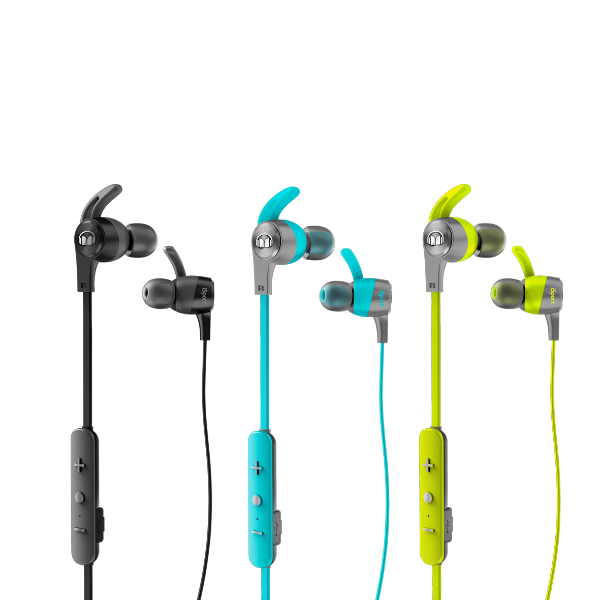 Durable and sweat-proofHigh isolation factor for focusOne universal anti-microbial ear-hook with multiple ear-tips for perfect fitLow profile, flat cableThree Button ControlTalk™ lets users Play/Pause their music for on-the-go calls5+ hours playback time Available in Black, Blue and GreeniSport Intensity BT (SRP: $79.95 / €79.95 / £79.95)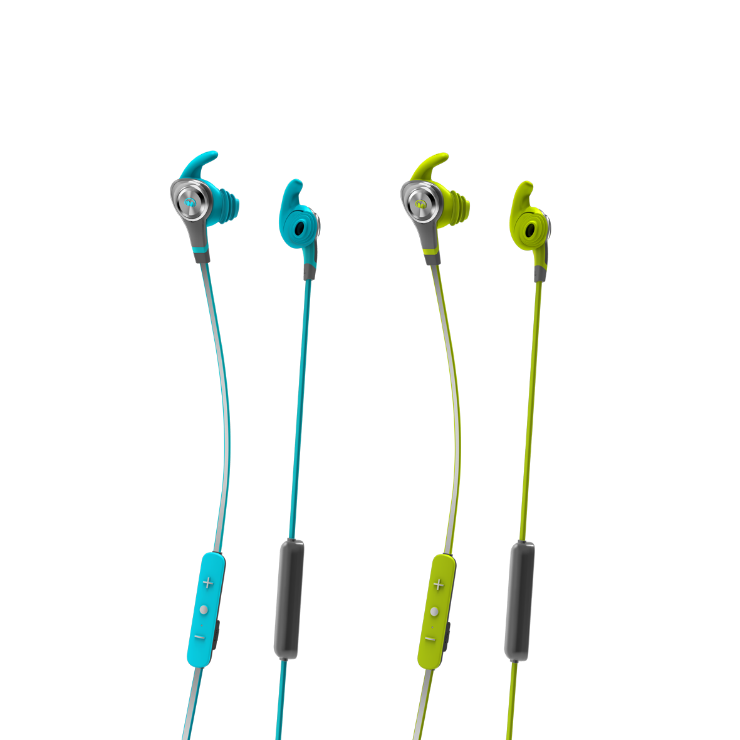 NEW reflective cable for extra safety in low-light environmentsDurable and sweat-proofHybrid noise isolationMultiple anti-microbial ear-hooks for perfect fit Premium finish with high quality touch and feelUSB charging cable and carry pouch3-button Universal ControlTalk™ with Micro USB Charge point6+ hours consistent playback timeAvailable in Blue and GreeniSport Victory BT ($99.99 / 99.95 / £99.95)		NEW premium, smaller designNEW Two sound-engineered Monster Sound profiles (warm-up and sport) so you can customize your workout audio experienceNEW twisted, reflective cable for extra safety in low-light environmentsDurable and sweat-proofPatent-pending airtight OmniTip™ that offers ease of fit for any ear shapeMultiple sized ear-tips High sound isolation, targeted at activities requiring a high level of concentration8+ hours playbackAvailable in Black, Blue and GreeniSport Freedom v2 ($199.99 / €199.95 / £199.95)Cutting Edge Touch Sensing Controls for play/pause, tracking and volumeThree Listening Modes (wireless, wired and USB Direct Digital Audio)Two Different Sound Profiles (standard and “turbo” mode)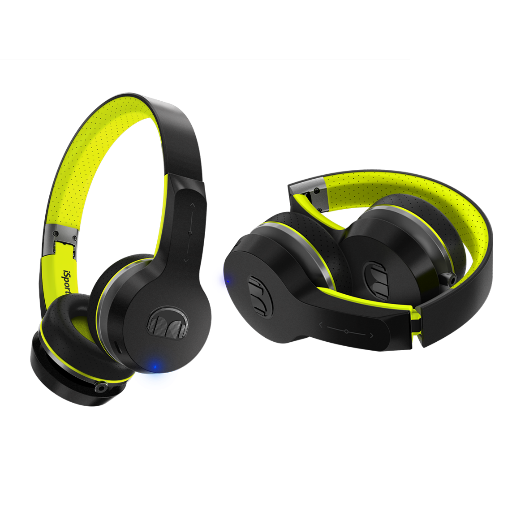 Pair Two Devices to share musicLow battery voice prompts and indicator LED’sBuilt in high-intelligibility mic with advanced echo suppressionSuperior wireless performance (Apt-X)Durable and sweat-proofAvailable in BlackIn addition to the new wireless models, the new Monster iSport Wired models include: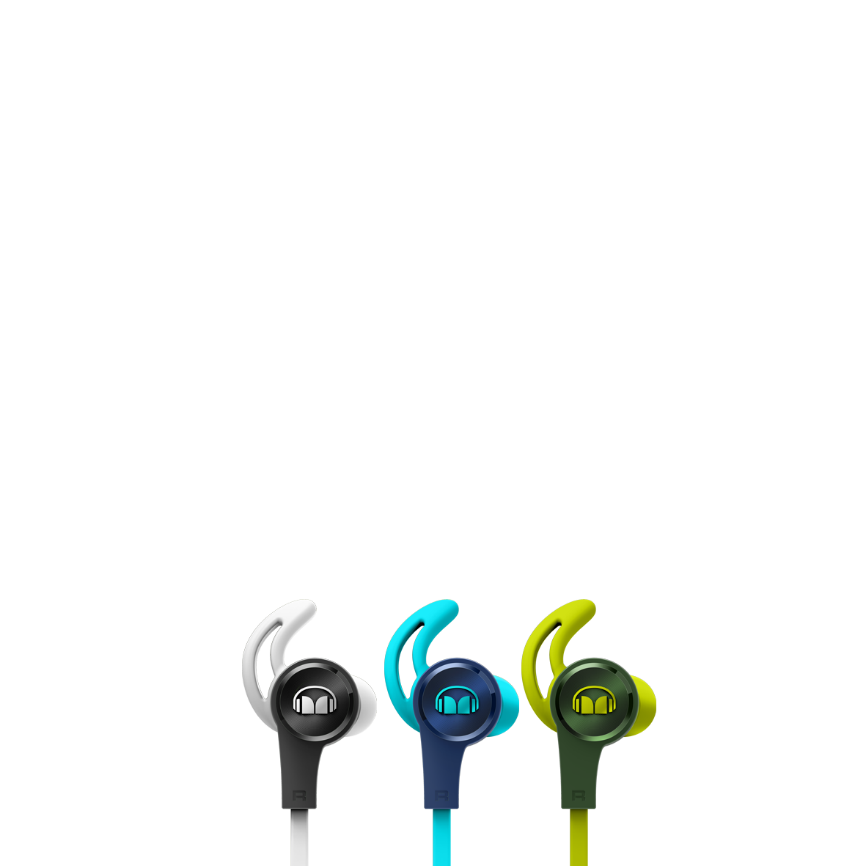 iSport Achieve (SRP: $29.95 / €29.95 / £29.95) One universal ear-hookHigh sound isolationIn-line microphoneLow profile flat cableAvailable in Black, Blue and Green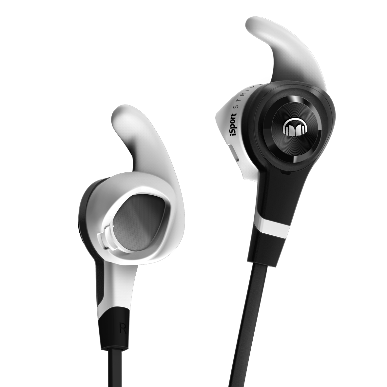 iSport Strive v3 (SRP: $39.95 / €39.95 / £39.95) Three sets of patented SportClip™ for perfect fit Sweat proof and durableAnti-tangle cablePartial noise isolation – great for outdoor running In-line microphoneMic for Hands-free CallingAvailable in Black 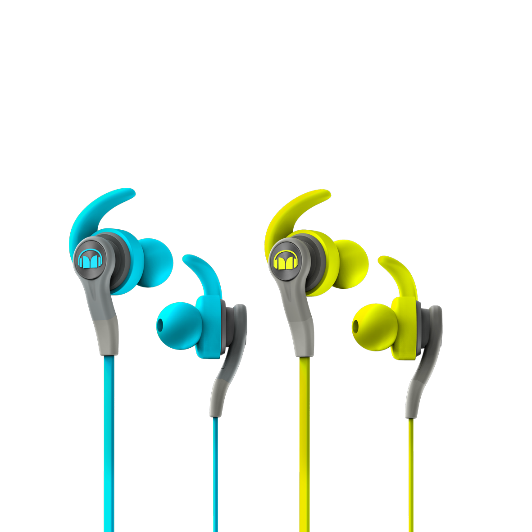 iSport Compete (SRP: $49.95 / €49.95 / £49.95) Includes three sets of ear-tips for perfect fitHigh sound isolation, targeted at activities requiring high level of concentration One-button ControlTalk™ for hands free callsNew ergonomic in-ear shaping designed to provide extra comfort and stabilityCarry Pouch for ConvenienceAvailable in Blue and GreenABOUT MONSTERFor the past 35 years, Monster® has been a catalyst for innovation and big ideas. Discovering that cables in hi-fi systems influenced the sound, Head Monster Noel Lee developed Monster Cable - an immediate hit. Monster® engineered the sound of Beats® headphones, and has since become the world’s leading manufacturer of high-performance headphones, all featuring Pure Monster Sound™ technology.  Today, the company offers advanced connectivity solutions for professional musicians, home entertainment, computing, mobile and gaming, as well as high performance AC Power and conditioning products. Monster® continues to lead in innovation with Monster having been granted over 500 Patents and 100 patents pending worldwide, offering more than 5,000 products in over 160 countries. Monster® also prides itself in helping those who are in less-than-fortunate circumstances through Monster Cares. Above all, Monster® does what it does Because the Music Matters.Explore the world of Monster at www.monsterproducts.com. To become a fan of Monster® products, please follow us on Facebook (www.facebook.com/monsterproducts) or Twitter (www.twitter.com/monsterproducts).Trademarks and brands are the property of their respective owners.# # #Press ContactsUS/Global - Trujillo Public Relations, Sara Trujillo, sara@trujillopr.comEurope – Speed Communications, Monster@speedcomms.comTo download images of the product please visit http://releasd.com/caef/ifa-2016